Сумська міська радаVIІ СКЛИКАННЯ ХХVII СЕСІЯРІШЕННЯвід 31 травня 2017 року № 2126 -МРм. СумиВраховуючи звернення громадян, надані документи, відповідно до протоколу засідання постійної комісії з питань архітектури, містобудування, регулювання земельних відносин, природокористування та екології Сумської міської ради від 04.05.2017 № 73, статей 12, 81, 118, 121, 122 Земельного кодексу України, частини 6 статті 186 Земельного кодексу України, статті 50 Закону України «Про землеустрій», керуючись пунктом 34 частини першої статті 26 Закону України «Про місцеве самоврядування в Україні», Сумська міська рада ВИРІШИЛА:1. Затвердити проект землеустрою щодо відведення земельної ділянки та надати у власність земельну ділянку Єременку Денису Валерійовичу (3301618355) за адресою: м. Суми, вул. Івана Багряного, площею 0,1000 га, кадастровий номер 5910136300:14:010:0002 (протокол Координаційної ради учасників АТО № 29 від 11.08.2016). Категорія та функціональне призначення земельної ділянки: землі житлової та громадської забудови Сумської міської ради для будівництва і обслуговування жилого будинку, господарських будівель і споруд (присадибна ділянка).2. Затвердити проект землеустрою щодо відведення земельної ділянки та надати у власність земельну ділянку Іоніну Володимиру Леонідовичу (3109303957) за адресою: м. Суми, вул. Івана Багряного, площею 0,1000 га, кадастровий номер 5910136300:14:010:0001 (протокол Координаційної ради учасників АТО № 29 від 11.08.2016). Категорія та функціональне призначення земельної ділянки: землі житлової та громадської забудови Сумської міської ради для будівництва і обслуговування жилого будинку, господарських будівель і споруд (присадибна ділянка).Сумський міський голова                                                               О.М. ЛисенкоВиконавець: Клименко Ю.М.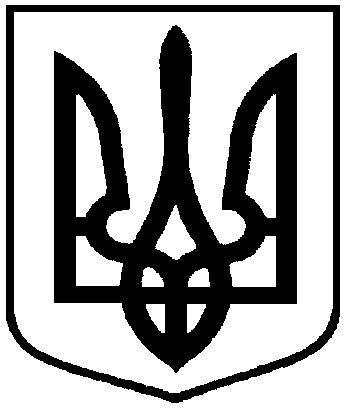 Про надання земельних ділянок у власність учасникам АТО